DWV-Print of Love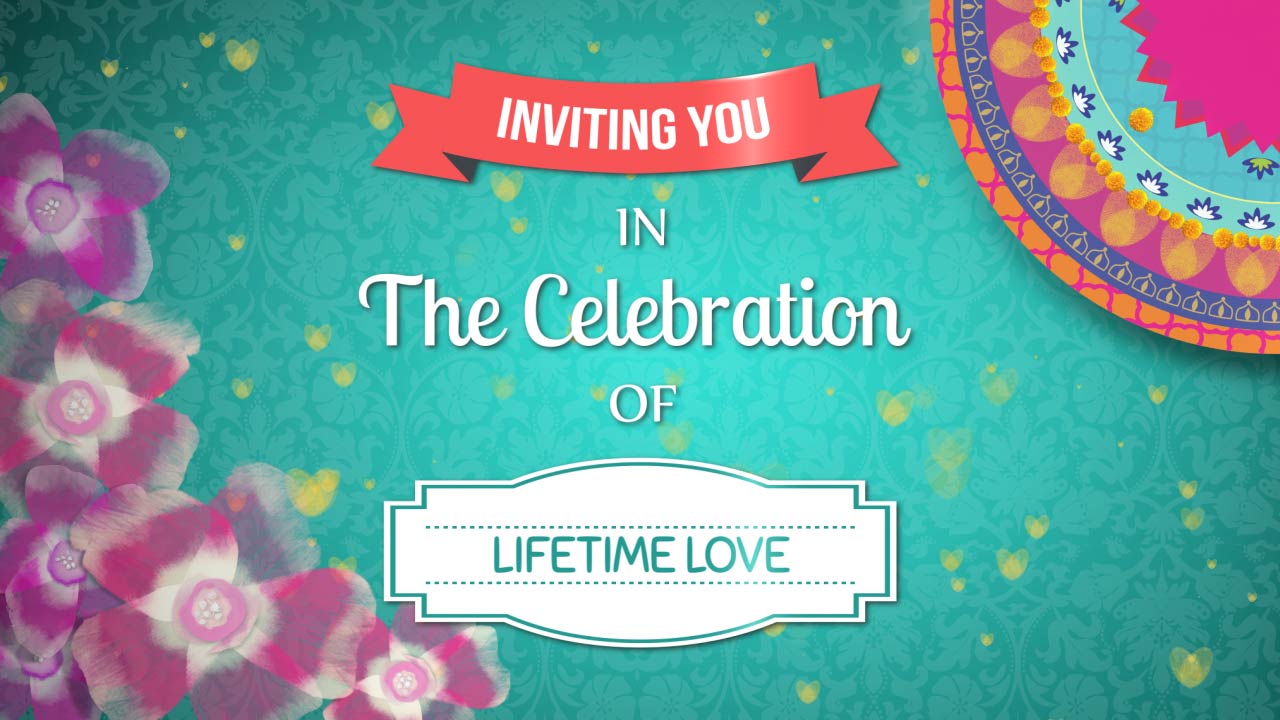 DWV-Print of Love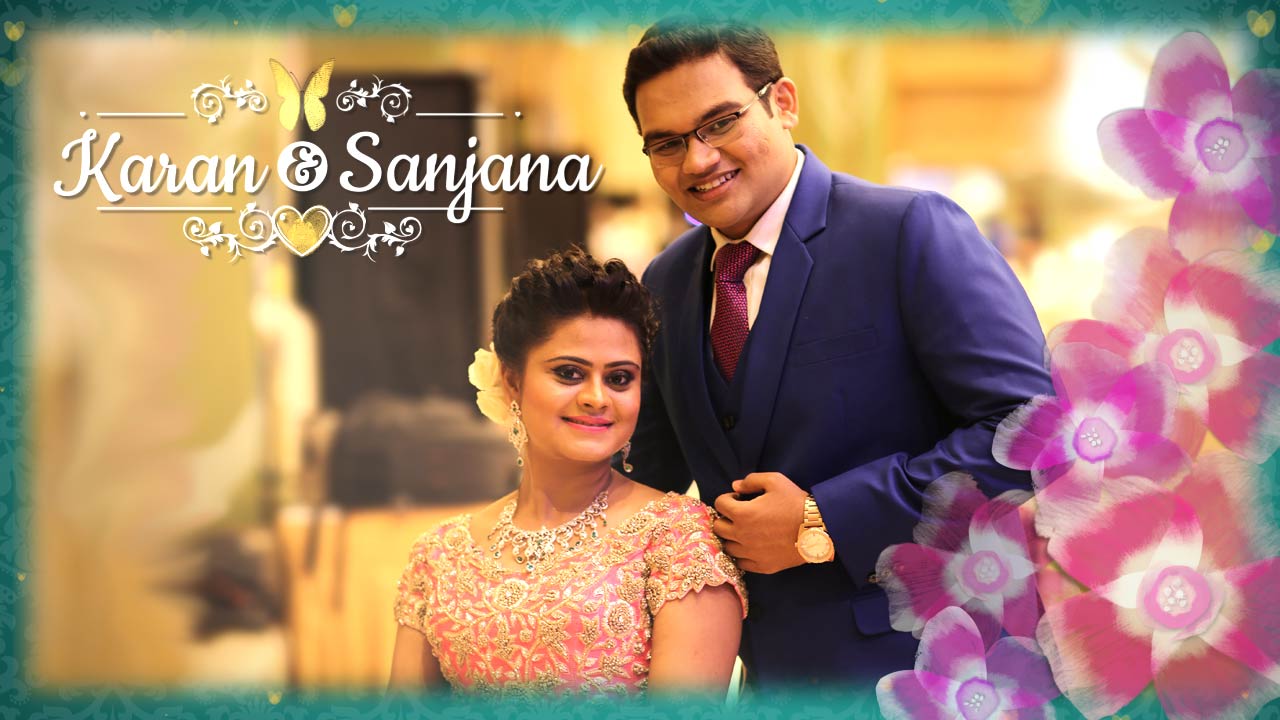 DWV-Print of Love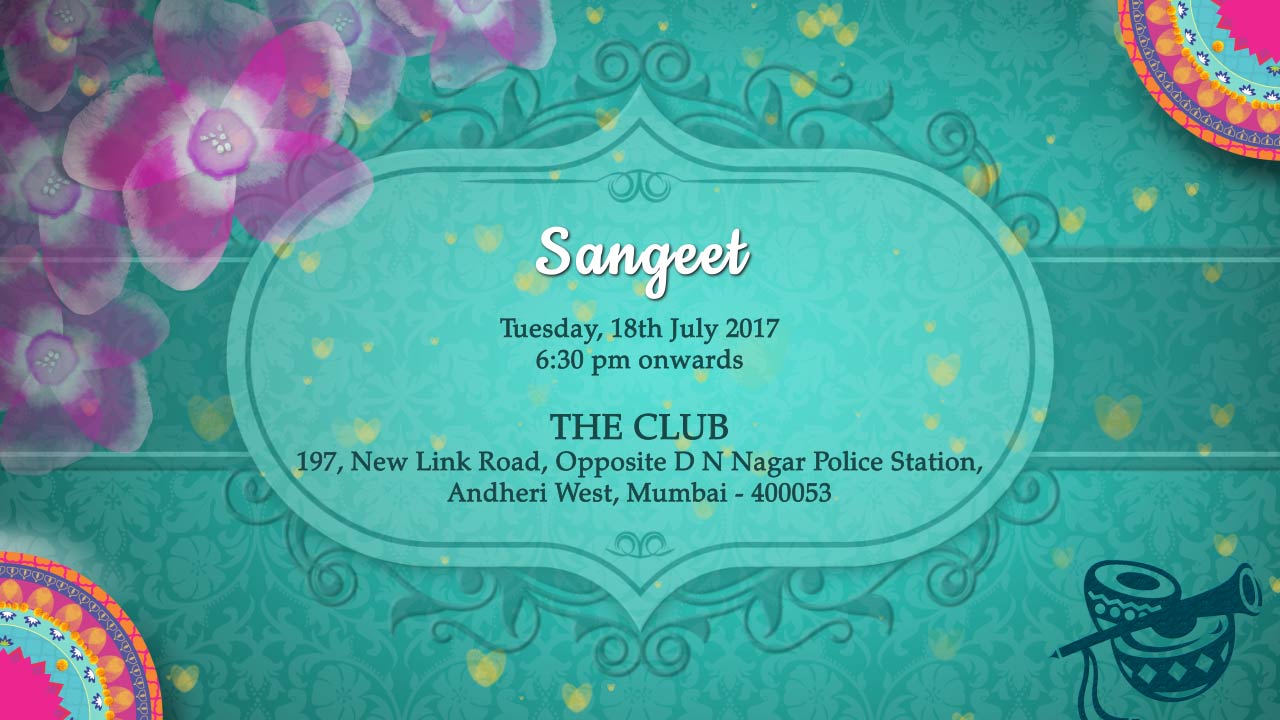 DWV-Print of Love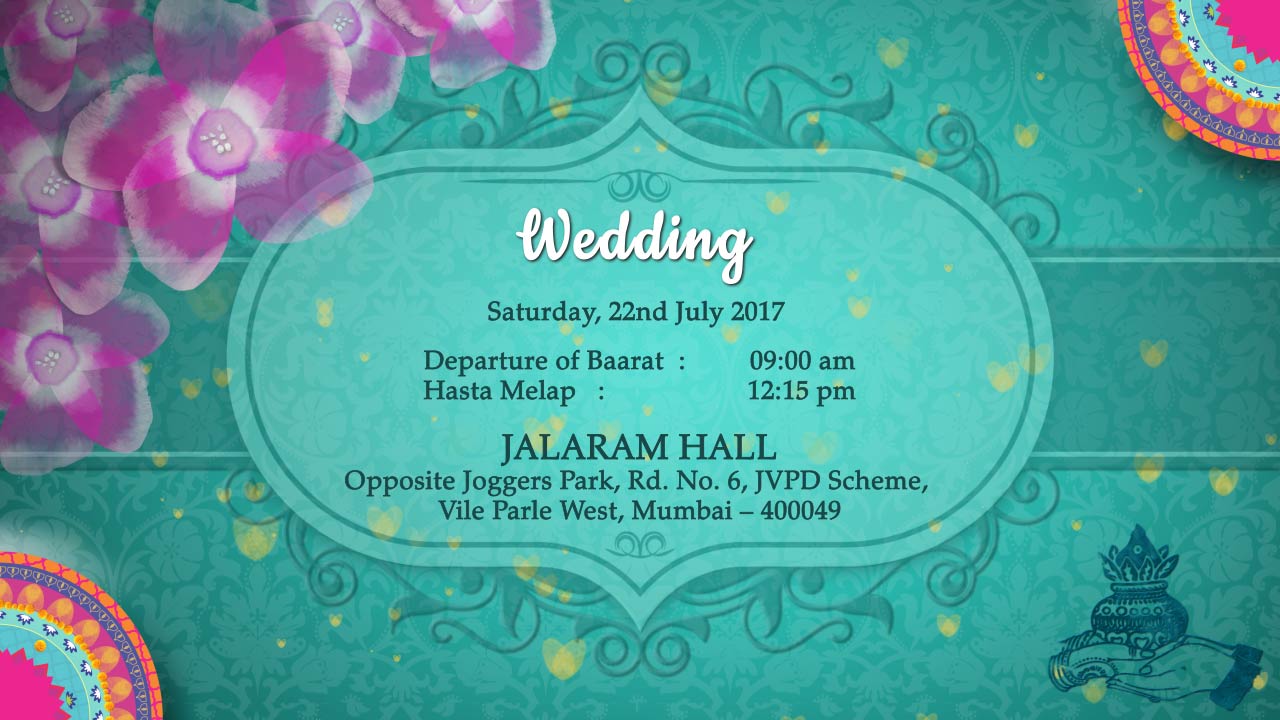 DWV-Print of Love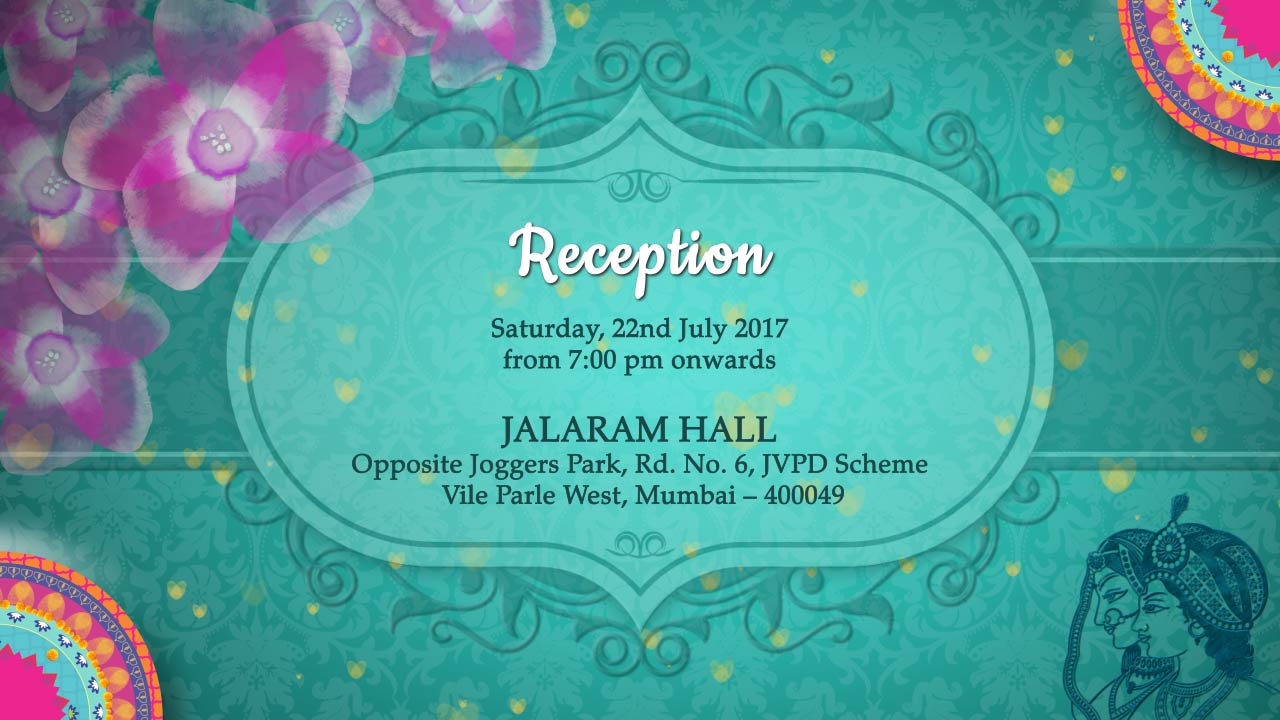 DWV-Print of Love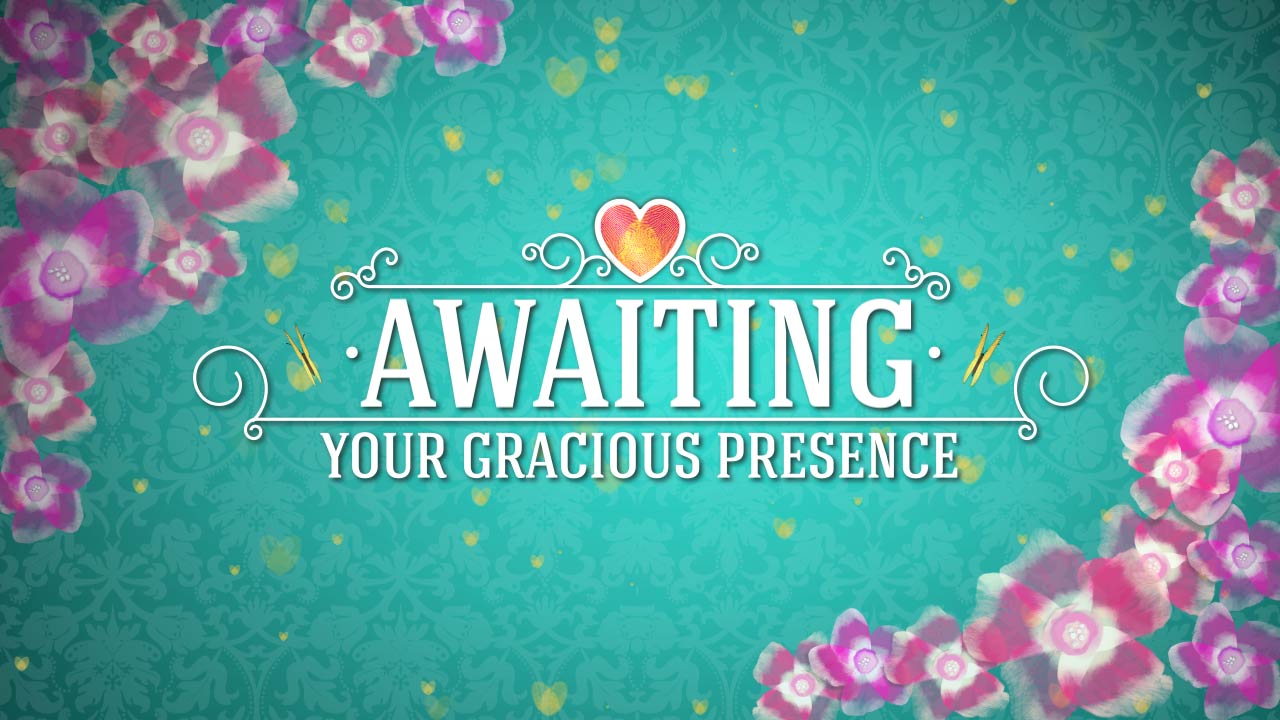 